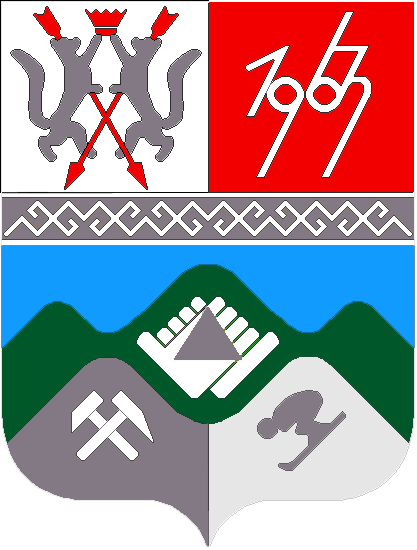 КЕМЕРОВСКАЯ ОБЛАСТЬТАШТАГОЛЬСКИЙ МУНИЦИПАЛЬНЫЙ РАЙОНАДМИНИСТРАЦИЯТАШТАГОЛЬСКОГО МУНИЦИПАЛЬНОГО РАЙОНАПОСТАНОВЛЕНИЕот «10» декабря 2018 года  № 1178-пО ПРИЗНАНИИ УТРАТИВШИМИ СИЛУ НЕКОТОРЫХНОРМАТИВНО ПРАВОВЫХ АКТОВ АДМИНИСТРАЦИИТАШТАГОЛЬСКОГО МУНИЦИПАЛЬНОГО РАЙОНАВ целях приведения в соответствие действующему законодательству Российской Федерации административных регламентов в сфере градостроительства, в связи с актуализацией данных административных регламентов путем принятия новых, в соответствии со ст.48 Федерального закона от 6 октября 2003г. №131-ФЗ «Об общих принципах организации местного самоуправления в Российской Федерации», со ст.43 Устава муниципального образования «Таштагольский муниципальный район» от 8 октября 2010г. № 198-рр администрация Таштагольского муниципального района постановляет:1. Признать утратившими силу:1.1. Постановление администрации Таштагольского муниципального района от 25.07.2011 г. №579-п «Об утверждении административного регламента Администрации Таштагольского муниципального района по предоставлению  муниципальной услуги «Выдача разрешения на установку рекламной конструкции»;1.2. Постановление администрации Таштагольского муниципального района от 02.11.2012г. №867-п «Об утверждении административного регламента по предоставлению муниципальной услуги «Прием заявлений и выдача документов о согласовании переустройства и (или) перепланировки жилого помещения»;1.3. Постановление администрации Таштагольского муниципального района от 02.11.2012г. №868-п «Об утверждении административного регламента по предоставлению муниципальной услуги «Принятие документов, а также выдача решений о переводе или об отказе в переводе жилого помещения в нежилое или нежилого помещения в жилое помещение»;1.4. Постановление администрации Таштагольского муниципального района от 23.12.2015г. №966-п «Об утверждении административного регламента по предоставлению муниципальной услуги «Предоставление разрешения на условно разрешенный вид использования земельного участка или объекта капитального строительства» муниципального образования «Таштагольский муниципальный район»;1.5. Постановление администрации Таштагольского муниципального района от 23.12.2015 г №967-п «Об утверждении административного регламента по предоставлению муниципальной услуги «Предоставление разрешения на отклонение от предельных параметров разрешенного строительства, реконструкции объекта капитального строительства» муниципального образования «Таштагольский муниципальный район».1.6. Постановление администрации Таштагольского муниципального района от 08.02.2016г. №84-п «Об утверждении административного регламента по предоставлению муниципальной услуги «Выдача ордера на производство земляных работ»;1.7. Постановление администрации Таштагольского муниципального района от 21.10.2016г. №793-п «Об утверждении административного регламента муниципальной услуги «Выдача разрешения на строительство, реконструкцию построенного объекта капитального строительства» муниципального образования Таштагольского муниципального района»;1.8. Постановление администрации Таштагольского муниципального района от 21.10.2016г. №794-п «Об утверждении административного регламента муниципальной услуги «Выдача разрешения на ввод объекта в эксплуатацию построенного, реконструированного, объекта капитального строительства» Муниципального образования «Таштагольский муниципальный район»;1.9. Постановление администрации Таштагольского муниципального района от 21.10.2016г. №796-п «Об утверждении административного регламента по предоставлению муниципальной услуги «Выдача градостроительных планов земельных участков (ГПЗУ) для строительства, реконструкции объектов капитального строительства» муниципального образования «Таштагольский муниципальный район»;2. Пресс-секретарю Главы Таштагольского муниципального района (М. Л. Кустова) разместить настоящее постановление на сайте администрации Таштагольского муниципального района в информационно-телекоммуникационной сети «Интернет».3. Контроль за исполнением постановления возложить на заместителя Главы Таштагольского муниципального района Д. О. Колмогорова.4. Настоящее постановление вступает в силу с момента его подписания.Глава Таштагольского муниципального района					              В. Н. Макута